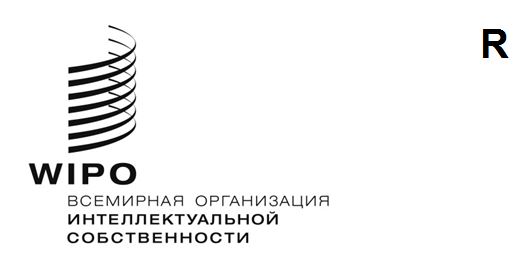 CWs/9/5ОРИГИНАЛ:  АНГЛИЙСКИЙДАТА: 10 СЕНТЯБРЯ 2021 Г.КОМИТЕТ ПО СТАНДАРТАМ ВОИС (КСВ)Девятая сессияЖенева, 1–5 ноября 2021 г.Отчет Целевой группы по 3DДокумент подготовлен руководителем Целевой группы по 3DСПРАВОЧНАЯ ИНФОРМАЦИЯ		На восьмой сессии в 2020 г. Комитет по стандартам ВОИС (КСВ) принял к сведению информацию о ходе работы Целевой группы по 3D, руководителем которой является Российская Федерация, по выполнению задачи № 61. КСВ также утвердил результаты обследования, проведенного среди государств-членов, и принял к сведению информацию, собранную несколькими ведомствами при опросе национальных предприятий с использованием типового вопросника для представителей отрасли, представленного на седьмой сессии КСВ. Кроме того, для информации Целевой группой был представлен проект стандарта. Целевая группа предложила подробно изучить возможности поиска применительно к трехмерным (3D) моделям, накопленный передовой опыт, перспективные технологии и критерии для сравнения 3D-моделей и 3D-изображений. С учетом этого КСВ согласовал и обновил описание задачи № 61, которое теперь изложено следующим образом: «Подготовить предложение о разработке рекомендаций по трехмерным (3D) моделям и изображениям, включая методы поиска по 3D-моделям и 3D-изображениям». (См. пункты 73–75 и 103–108 документа CWS/8/24).ОТЧЕТ О ХОДЕ РАБОТЫ	За период после восьмой сессии КСВ Целевая группа подготовила и опубликовала на форуме WIKI Целевой группы критерии выбора форматов, а также сопоставительную таблицу по итогам анализа результатов обследования. По итогам обсуждения подготовленных документов был соответствующим образом обновлен проект стандарта. 	В мае 2021 г. Целевая группа провела первый раунд обсуждений для обновления проекта стандарта и рассмотрения предложенных критериев.  Кроме того, руководитель Целевой группы представил общий обзор деятельности, проводимой в рамках исследований, посвященных методам поиска и сравнения трехмерного контента.  По итогам обсуждений, проходивших в мае 2021 года, руководитель Целевой группы обновил подготовленные документы и предложил членам Целевой группы представить свои замечания в отношении обновленных версий. 	В целях утверждения предложенных критериев и представления обновленной информации о методах поиска трехмерного контента, а также подготовки окончательного проекта стандарта по трехмерным моделям и изображениям для рассмотрения на девятой сессии КСВ Целевая группа провела второй раунд обсуждений в июле 2021 года. 	В ходе онлайн-заседания в июле 2021 года Целевая группа рассмотрела замечания в отношении трехмерных форматов и приняла предложенные критерии их выбора.  Руководитель Целевой группы также представил обновленную информацию о методах поиска трехмерного контента, подчеркнув сложность данного вопроса, что отражено в приложении к настоящему документу. Целевая группа отметила, что ввиду продолжающегося изучения вопроса и ограниченного опыта в этой новой области членам Целевой группы требуется дополнительное время для проработки методов поиска трехмерного контента. Поэтому Целевая группа решила отложить работу над методами поиска трехмерного контента до завершения дальнейших исследований и предложить на девятой сессии КСВ проект стандарта без такого поиска.	По итогам проведенных обсуждений и с учетом всех замечаний, полученных от членов Целевой группы, был подготовлен окончательный проект предложения по новому стандарту ВОИС «Рекомендации по цифровым трехмерным (3D) моделям и 3D-изображениям». Предлагаемый новый стандарт представлен для рассмотрения в ходе девятой сессии КСВ в виде отдельного рабочего документа (см. документ CWS/9/6).  	Предварительные материалы исследований и результаты изучения вопроса о поиске трехмерного контента представлены для информации в приложении к настоящему документу. В случае принятия предлагаемого нового стандарта на данной сессии КСВ Целевая группа подготовит предложение по пересмотру нового стандарта на следующей сессии КСВ с учетом материалов по поиску трехмерного контента.ПЛАН РАБОТЫ	Целевая группа представляет КСВ для информации свой приводимый ниже план работы на период 2021–2022 годов:	КСВ предлагается: 	(a)	принять к сведению настоящий документ и приложение к нему; и	(b)	принять к сведению план работы Целевой группы по 3D, изложенный в пункте 8 выше.[Приложение следует]ВопросОписаниеСрокиКСВ/9Представление стандарта по 3D-объектам и его рассмотрение Комитетом по стандартам ВОИСОтчет Целевой группы на КСВ/91–5 ноября 2021 г.Изучение методов поиска 3D– контентаИзучение вопроса и представление полученных результатов для дальнейшего обсуждения в Целевой группе2021–2022 гг.Результаты проведенных исследованийПосле завершения анализа планируется начать обсуждение результатов проведенных исследованийНачало 2022 г.Первый раунд обсужденийОбсуждение результатов проведенных исследований и дальнейшей работы в плане внесения изменений в стандарт по итогам обсужденияНачало – середина 2022 г.Внесение изменений в стандартС учетом возможных результатов дальнейших обсуждений планируется внести предложение о пересмотре нового стандарта по 3D-объектамСередина 2022 г.Второй раунд обсужденийВнесений изменений в стандарт и его обновление (в случае необходимости)2022 г. Подготовка к КСВ/10Составление рабочих документов для следующей сессии КСВ2022 г.КСВ/10Представление пересмотренного варианта нового стандарта по 3D-объектам2022 г.